Житель Шемуршинского района республики осужден за уклонение от административного надзораБатыревский районный суд (в с. Шемурша) вынес приговор в отношении 33-летнего жителя Шемуршинского района К. Он признан виновным в совершении преступления, предусмотренного ч. 1 ст. 314.1 УК РФ (уклонение от административного надзора, то есть самовольное оставление места жительства, совершенное в целях уклонения от административного надзора).Судом установлено, что К. после освобождения из мест лишения свободы решением суда был установлен административный надзор, возложена обязанность не покидать территорию Шемуршинского района, находится дома в ночное время, а также систематически является в органы внутренних дел. Не желая исполнять возложенные судом ограничения он 04 марта 2022 года выехал в Московскую область, где находился до 25 марта 2022 года, пока не был задержан сотрудниками полиции.Подсудимый вину в предъявленном обвинении признал. Суд согласился с доводами государственного обвинителя о том, что исправление подсудимого возможно только в условиях изоляции от общества.Приговором суда назначено наказание в виде 6 месяцев лишения свободы с отбыванием наказания в исправительной колонии строгого режима.Приговор в законную силу не вступил. Прокурор районастарший советник юстиции                                                              В.Г. НиколаевПрокуратурой района принесены протесты на решения собраний депутатов сельских поселений Прокуратурой Шемуршинского района в ходе анализа муниципальной нормативной базы установлено, что отдельные положения Порядков определения размера арендной платы за земельные участки, находящиеся в муниципальной собственности сельских поселений Шемуршинского района, предоставляемые в аренду без торгов вступили в противоречие с требованиями федерального законодательства.Указанные Порядки содержат нормы, не предусмотренные гражданским и земельным законодательством. Так, предусмотрено, что при сдаче земельного участка в субаренду в случае, если плата за земельный участок, сданный в субаренду, превышает размер арендной платы, разница в оплате перечисляется арендатором в бюджет поселения.Данными положениями ущемляются права арендаторов земельных участков.В связи с выявленными нарушениями прокуратурой района принесены протесты на решения собраний депутатов поселений, которыми утверждены Порядки.Акты реагирования находятся на рассмотрении. Прокурор районастарший советник юстиции                                                              В.Г. НиколаевПрокурором Шемуршинского района принято участие в заседании районной комиссии по делам несовершеннолетних и защите их правПомощником прокурора Шемуршинского района 27 июня 2022 года принято участие в заседании комиссии по делам несовершеннолетних и защите из прав администрации Шемуршинского района.С приглашенными на заседание субъектами профилактики обсуждена проводимая работа по недопущению гибели и травмирования детей, организации отдыха и оздоровления детей, в том числе входящих в «группу риска», в период летней оздоровительной компании. Помощником прокурора района особо отмечена важность активной работы всех членов комиссии по делам несовершеннолетних и защите их прав и положительное влияние её результатов на предотвращение трагических последствий с детьми.Направлено в суд уголовное дело в отношении лица, совершившего  кражу из жилища в 2016 г. Прокурором Шемуршинского района утверждено обвинительное заключение  и направлено в суд уголовное дело в отношении 31-летнего жителя Шемуршинского района,  совершившего  кражу из жилища односельчан в 2016 г. По версии следствия злоумышленник 03 декабря 2016 г.  с целью кражи проник в дом односельчанина, откуда  похитил 12 тыс. руб., принадлежащие гостившим в родительском доме  дочерям домохозяев. Преступление длительное время оставалось нераскрытым, хотя в ходе расследования  причастность злоумышленника к данному преступлению сотрудниками  полиции также проверялась. Прокурором  района постановление  о приостановлении  производства  отменено, уловное  дело передано для расследования в Батыревский межрайонный следственный отдел СУ СК РФ по Чувашской республике.В ходе расследования собрано  достаточно доказательств, позволивших изобличить виновного в совершении преступления. Уголовное дело направлено в Батыревский районный суд по ст.158 ч.3 п. «а» УК РФ - кража, то есть тайное хищение чужого имущества, совершенная с незаконным проникновением в жилище,  предусматривающая ответственность в виде лишения свободы на срок до шести лет со штрафом в размере до восьмидесяти тысяч рублей с ограничением свободы на срок до полутора лет. По результатам проверки, проведенной прокуратурой района возбуждено уголовное делоПрокуратурой Шемуршинского района проведена проверка законности целевого и эффективного расходования денежных средств, выделенных в 2020 году из бюджета Чувашской Республики в честь 100-летия Автономии, направленных на благоустройство и развитие территорий населенных пунктов Шемуршинского района Чувашской Республики.В 2020 года между администрациями сельских поселений Шемуршинского района и рекламной компанией, зарегистрированной в г. Чебоксары, заключены муниципальные контракты, предметом которых являлось создание и установка однотипных стел на границах населенных пунктов.При этом в ходе проведенной проверки установлено, что исполнителем в акты о приемке выполненных работ внесены заведомо недостоверные сведения об объеме использованных материалов и проведенных работ, в результате чего завышена их стоимость, чем причинен ущерб бюджетам поселений.По результатам проверки прокурором района вынесено мотивированное постановление о направлении материалов проверки в следственные органы для решения вопроса об уголовном преследовании, по результатам рассмотрения которых Батыревским МРСО СУ СК РФ п ЧР возбуждено уголовное дело, предусмотренное ч. 3 ст. 159 УК РФ (Мошенничество, совершенное лицом с использованием своего служебного положения), которое в настоящее время расследуется.                               ВЕСТИ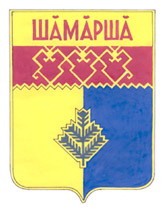     Чепкас-Никольского        сельского поселения  Газета органов местного самоуправления  Чепкас -  Никольского сельского поселенияИздается с 2 апреля .Учредитель: администрация Чепкас-Никольского сельского поселения Шемуршинского района  Чувашской РеспубликиАдрес:429173, Чувашская Республика,с.Чепкас-Никольское,ул.Чапаева, д.24. Электронная версия на сайте администрации Чепкас-Никольского сельского поселения: htt://qov.cap.ru/main.asp govid=504Главный редактор   С.П.ТуктароваРаспространяется на территории Чепкас -Никольского сельского поселения.БЕСПЛАТНО.Тираж 20  экз.